MEMORIU TEHNIC DE PREZENTARECAP. I –DENUMIREA PROIECTULUII.1 Denumirea proiectului : HALA METALICA P+1EpCAP. II – TITULAR - Beneficiar: CAZACU IULIAN-DORIAN SI CAZACU OANA-MARINA- Adresa postala: Str. Calea Dobrogei, nr. 10A,Oras Murfatlar, Jud. Constanta- Numar de telefon: 0769292187- Persoana de contact: Cazacu Oana-MarinaCAP. III –DESCRIEREA CARACTERISTICILOR FIZICE ALE INTREGULUI PROIECTIII.1 Rezumat al proiectuluiPe amplasament, exista o constructie, beneficiarul propune construirea unei hale metalice, destinatia de service auto, formata din statie I.T.P., vopsitorie, birou, cuptor de vopsitorie, vestiare, grupuri sanitare si service de mecanica.Tinand cont de particularitatile terenului din punct de vedere al vecinatatilor, al orientarii fata de punctele cardinale, al conditiilor stabilite prin documentatiile de urbanism in ceea ce priveste regimul de aliniere si de inaltime, infrastructura constructiei va fi realizata  din fundatii izolate conectate prin grinzi conectoare, iar suprastructura va fi mixta, structura metalica cu panouri sandwich si zidarie portanta.Prin tema cadru de proiectare elaborata de beneficiar, vom avea:FUNCTIUNE: SERVICE AUTOREGIMUL DE ÎNĂLȚIME PROPUS: P+1EpREGIMUL JURIDIC AL TERENULUI: PROPRIETATE PERSONALASUPRAFAȚĂ TERENULUI: 1400 mpSUPRAFAȚĂ CONSTRUITĂ EXISTENTĂ: 33 mpSUPRAFAȚĂ DESFĂȘURATĂ EXISTENTĂ: 33 mpSUPRAFAȚĂ CONSTRUITĂ PROPUSĂ: 432.00 mpSUPRAFAȚĂ DESFĂȘURATĂ PROPUSĂ: 496 mpPROCENT DE OCUPARE TEREN EXISTENT: 2.35 %PROCENT DE OCUPARE TEREN PROPUS: 33.21 %COEFICIENT DE UTILIZARE TEREN EXISTENT: 0.23COEFICIENT DE UTILIZARE TEREN PROPUS: 0.377CATEGORIA DE IMPORTANTA: C – IMPORTANTA NORMALACLASA DE  DE IMPORTANTA: IIIGRAD DE REZISTENTA LA FOC: IIPROIECTANT GENERAL:  S.C. BIAMA PRO S.R.L.Regimul de inaltime al imobilului va fi Parter + Etaj partal, si va fi amplasat pe un teren cu o suprafata de 1400 mp ce are deschidere la  strada  Ciocarliei, deschidere de aproximativ 34.26 ml.Toate materialele de constructie folosite, atat pentru structura de rezistenta cat si pentru compartimentare, finisaje si instalatii, vor fi de buna calitate si certificate ca nepoluante pentru mediul inconjurator.Accesul auto si pietonal se va face din strada Ciocarliei .Locurile de parcare necesare vor fi asigurate in incinta imobilului, in limita proprietatii.Pentru a respecta suprafata minima de spatiu verde necesar se vor adopta plantare de arbori si arbusti.III.2 Justificarea necesitatii proiectului Beneficiarul doreste construirea imobilului pentru a reusi sa ofere servicii de cea mai buna calitate si nu in ultimul rand sa ofere posibilitatea rezolvarii mai multor operatiuni in acelasi loc, hala fiind dotata cu un service auto, o vopsitorie si o statie I.T.P, dar si  pentru crearea unor locuri de munca. III.3 Valoarea investitieiValoarea acestei investitii, raportata la preturile materialelor si al manoperi de executie, la aceasta data este estimata la suma de 516 000 RON, valoarea aceasta fiind actualizata dupa finalizarea lucrarilor si obtinerea receptiei finale a lucrarilor de constructie.III.4 Perioada de implementare propusaCa si perioada de implementare a proiectului, beneficiarul doreste, ca dupa obtinerea tuturor avizelor si acordurilor si a autorizatiei de construire, in termen de maxim 24 de luni sa finalizeze lucrarile, astfel, orice neplaceri si inconveniente produse locatarilor din zona sa fie minime.III.5 Planse reprezentand limitele amplasamentului proiectului, inclusiv orice suprafata de teren solicitata pentru a fi folosita temporar ( planuri de situatie si amplasamente )Planurile de situatie si de incadrare in zona, semnate si acceptate de Consiliul Judetean Constanta, sunt atasate prezentului memoriu.III.6 Descriere a caracteristicilor fizice ale intregului proiect, formele fizice ale proiectului (planuri, cladiri, alte structuri, materiale de constructie si altele)Porfilul de productie Investitia va fi realizata pe persoana fizica si are ca obiectiv construirea si ulterior punerea in folosinta a serviciilor oferite.Capacitatea de productieObiectul principal de activitate il constituie  intretinerea si repararea autovehiculelor.Descrierea proceselor de productie ale proiectului, produse si subproduse obtinute. Descrierea fluxurilor tehnologice existente. Descrierea proceselor de productie ale proiectului propus.Constructia este impartita in 5 parti:prima este atribuita pentru asigurarea nevoilor de baza ale personalului cu o usa de acces pe latura de sud a doua are functiunea de vopsitorie, avand o capacitate pentru 4  masini, cu lungimea de 18.22 m, latimea de 7.29 m si cuptorul de vopsitorie cu capacitatea de o masina avand o lungime de 5.90 m si lungimea de 4 m cu  inaltimea variind de la 3.10m pana la 3.90 m partea a treia este constituita de un birou- receptie, la etaj avand birouri pentru administrarea activitatilor , cele doua spatii comunica intre ele printr-o scara de acces.in a patra parte a constructiei se vor desfasura activitati de reparatie si intretinere mecanica in incinta unui service auto, acesta avand o lungime de 10.34 m si o latime de 10.28 m, inaltimea libera variind de la 3.90 m la 4.90 m, accesul se face prin parte de sud printr-o usa de garaj.A.Schimb ulei.
Schimbul de ulei se face pe elevatoare special amenajate, în atelierul de service. Atelierul va avea pardoseala din rasina epoxidica.
Schimbul de ulei se realizează astfel:
- maşinile sunt ridicate cu ajutorul elevatorului, deasupra căruia există un sistem de iluminare.
-  se procedează la verificarea cantităţii de ulei existentă în motorul maşinii şi se extrage uleiul din motor prin golirea băii de ulei.
- umplerea motoarelor cu ulei se face din bidoane de 1 - 4 l care conţin diferite tipuri de uleiuri de motor.
Uleiul uzat este colectat în recipiente de plastic, care la rândul lor sunt golite în recipienţi colectori din metal.
Atât modul de colectare a uleiurilor uzate, cât şi modul de alimentare a motoarelor cu ulei proaspăt, nu permit pierderi însemnate de ulei, care să ducă la poluarea solului.
B. Service auto
Activitatea de service auto = reparaţii şi întreţinere auto, constă în următoarele lucrări:
- demontare subansamble uzate şi montare subansamble noi: uşi, faruri,etc;
- lucrări de tinichigerie: îndreptat aripi, faţete uşi şi alte părţi ale caroseriei;
- schimbare acumulatori (cu acumulatori noi);
Activitatea de revizii tehnice curente constă în reparaţii sau remedieri rapide ale defecţiunilor accidentale la: pompa de injecţie, pompa de apă, compresor, electromotor, alternator.
Revizii generale (la un număr de km) constau în:
-control la mecanismul de direcţie;
-control la sistemul de frânare (pedala de frâna, pompa centrală, frânele roţilor, verificarea etanşeităţii, instalaţiei de frânare;
- verificarea instalaţiei de iluminare: reglaj faruri;
- verificarea transmisiei: se desfac roţile, se schimbă rulmenţii,etc; a cincea  parte a constructiei comunica cu service-ul auto printr-o usa de acces, si are functiunea de statie I.T.P. cu lungimea laturilor de 10.29 respectiv 5 m,  accesul se face printr-o usa de garaj in  partea de sud.Descrierea fluxului tehnologic   Avand in vedere ca vehiculele rutiere inmatriculate pot fi mentinute in circulatie numai daca se face dovada incadrarii acestora cu cerintele tehnice specifice privind siguranta ciruculatiei rutiere, protectia mediului si in categoria de folosinta conform destinatiei, prevazuta in reglementarile nationeale (RNTR 1/2005), prin inspectia tehnica periodica.La inspectia tehnica periodica se executa operatiunile cuprinse in Planul de operatiuni realizat in functie de categoria vehiculului rutier. Ordinea de executare a operatiunilor va fi stabilita in functie de fluxul de efectuare a inspectiei tehnice periodice propriu fiecarei statii de ITP, cu exceptia identificarii, care va fi prima operatiune efectuata.Planul de operatiuni a unei Inspectii Tehnice Periodice a autoturismelor si autoutilitarelor <3.5 tone are mai multe aetpe si/sau operatii :  -verificare documentelor prezentate in vederea indentificarii autovehiculului (serii, caroserie si motor);  -verificarea vizuala a autovehiculului aspect general (fara urme de accident, echiparea conform cu CIV, etc.);  -verificarea nivelului de poluare, verificarea noxelor/compozitiei chimice din gazele de esapament si a nivelului de zgomot, folosind o sonda speciala in teva de esapament  -verificare sistemului de franare: starea mecanica si eficacitatea franelor fata-spateRezultatele sunt imprimate si atasate la raportul de inspectie ITP.  -verificarea principalelor elemente de siguranta ale masinii, sistem de directie, suspensie si rulare, iar ultima etapa a inspectiei tehnice periodice, consta in verificarea gradului de vizibiliate, a starii farurilor si a echipamentelor electrice ale masinii;  -fotografierea finala (dupa caz);  -introducere date in calculator  -completare CI in anexa;  -eliberarea documentelor autovehiculului;  -fotografiere autovehiculIn cadrul unei linii de Inspectii Tehnice Periodice exista o instalatie pentru masurarea noxelor din gazele de esapament, stand de verificare frana, verificarea si reglarea farurilor,sa.Materiile prime, energia si combustibilii utilizati:Cladirea este  racordata la reteaua electrica din zona si va folosi curentul electric pentru asigurarea
serviciilor, la tensiunea 220V si 380V.
Pentru asigurarea serviciilor de vopsitorie, se vor folosi vopsea electrostatica cu textura de pulbere,
degresanti, diluanti si pudra se sablat, realizata din nisip sau bicarbonat. Se va folosi si vopsea pe baza de solvent.
Pentru sablare se vor folosi urmatoarele materiale abrazive :Corindon nobil. Domeniu de utilizare: Se utilizeaza la inasprirea, solzarea suprafetelor metalelor pretioase si usoare, precum si la pregatirea si curatarea suprafetelor materialelor inoxidabile. Corindonul nobil nu contine ferita, este inoxidabil.Corindon maroDomeniu de utilizare: Este ideal pentru curatarea materialelor din otel, in cabine de sablare manuale, in cabine de sablare automate sau in aer liber.
Corindonul maro are in compozitie in cantitati mai mici sau mai mari oxid de fier si alte aliaje, care influenteaza caracteristicile si durabilitatea lui.
 Granule de otel GH, GM si GN
Domeniul de utilizare: Granulele colturoase sunt utilizate in cabine de sablare, in instalatii de sablat de capacitate mare pentru curatari obisnuite.
Se poate utiliza atat pentru indepartarea tunderului de pe suprafata materialelor de baza, cat si pentru afinarea suprafetelor in sisteme cu aer comprimat.
 Alice de otel tip S
Domeniu de utilizare: pentru tratarea materialelor din otel diferite profile, table etc. curatarea pieselor turnate, alicele tratate termic sunt corespunzatoare pentru operatia de ecruisare.Granule inoxidabile GX si CXDomeniu de utilizare: ambele tipuri sunt granule inoxidabile aliate cu Cr si CrNi, sunt recomandate pentru
sablarea pieselor turnate din aluminiu, pentru curatarea si tratarea cuprului, bronzului si otelurilor nobile. Nisip granatitDomeniu de utilizare: nisipul granatit este o granula foarte pura, nu contine ferita, din aceasta cauza se utilizeaza
pentru curatarea materialelor inoxidabile, metalelor neferoase si nobile, precum si la taierea cu jet de apa.
Nisipul granatit contine in cantitati mari almandita, a carei proprietati determina tenacitatea mare a nisipului
granatit. Dintre nisipurile folosite in procesul de sablare amintim aici si nisipul curatorsMargele de sticlaDomeniu de utilizare: pentru tratarea suprafetelor fine, elementelor de precizie, obtinute cu tehnologii adecvate. Margelele de sticla, in fractii fine, cu forma sferica uniforma, sunt adecvate obtinerii de suprafete pretentioase. Durata de viata este influentata in mare masura de reglarea corespunzatoare a tehnologieiGranule de stiuleti de porumbDomeniu de utilizare: se utilizeaza la slefuirea, curatarea prin protejarea suprafetelor: metalelor, lemnului,
produselor din fibre sintetice, materialelor plastice, peretilor, elementelor cu izolatii electrice.Granule de material plasticDomeniu de utilizare: pe langa curatarea suprafetelor din otel, aluminiu, suprafete galvanizate, materiale plastic industriale, sunt adecvate si departarii stratului de lac si a prafuluiEnergie si combustibili – In functionarea imobilului se va folosi energie electrica pentru aparatele necesare desfasurarii activitatii de service, vopsitorie si statie ITP dar si aparate necesare activitatii de administrare cum ar fi computere, imprimanta.Racordarea la retelele utilitare existente in zona Alimentarea cu energie electrica – Este conectata la reteaua existenta conform aviz S.C. ENEL DISTRIBUTIE DOBROGEA S.A. Incalzire – Cu ajutorul unei  centralelor termice proprii .Alimentarea cu apa – Este conectata la  reteaua existenta conform aviz S.C. RAJA S.A.Evacuarea apelor uzate – Canalizarea interioara se va racorda la fosa septica vidanjabila. evacuarea apelor menajere provenite din instalatiile sanitare vidanjabile de la separatoarele de namol si hidrocarburi se vor transporta la statia de epurare a orasului.Descrierea lucrarilor de refacere a amplasamentului in zona afectata de executia investitiei.Refacerea amplasamentului dupa construire se va realiza conform proiectului tehnic de executie iar suprafetele de teren ramase libere  se vor amenaja .In ordinea desfasurarii de refacere a amplasamentului, acestea sunt:-transportul materialelor si deseurilor in urma inchierii unui contract cu o firma de salubrizare-tranportul materialelor folosite la construirea obiectivului Lucrările se vor executa numai pe terenul proprietate a beneficiarului.
La finalizarea lucrărilor se vor îndepărta toate resturile de materiale rămase în urma activităţii de construire şi se va proceda la valorificarea/eliminarea tuturor categoriilor de deşeuri generate, cu respectarea prevederilor Legii nr 211 / 2011 privind regimul deşeurilor.Căi noi de acces sau schimbări ale celor existente	Accesul se va face pe latura de vest din strada Ciorarliei. Resursele naturale folosite în construcţie şi funcţionare  Materialele folosite in constructie vor fi : beton si fier pentru armaturile din fundatie, sape din ciment,structura metalica pentru suprastructura, inchideri exterioare din panouri sandwich pentru peretii exteriori si invelitoare,si partial va fi zidarie portanta din BCA, glet si vopsea lavabila pentru finisajele peretilor interiori, placi ceramice pentru pardoseli, placi ceramice pentru peretii grupurilor sanitare.
La realizarea lucrarilor, se vor utiliza materii prime si materiale (ciment, balast, nisip, conform cu
reglementarile nationale in vigoare, precum si legislatiei si standardelor nationale armonizate cu legislatia U.E., aprovizionate de la bazele autorizate, energie electrica, combustibili auto necesari functionarii utilajelor si vehiculelor ( ce vor fi aprovizionati din statii de distributie ). Aceste materiale vor fi in concordanta cu prevederileH.G. 766 / 1997 si Legii 10 / 1995 privind obligativitatea utilizarii de materiale agrementate, la executia lucrarii.
Ca şi resurse naturale în construcţia imobilului se va folosi apă, nisip, pietris, pamant natural în fundaţii.
Betonul va fi adus cu cifele de la statiile de betoane.Metode folosite in constructii :Metodele folosite in constructia cladirii propuse nu prezinta tehnologii speciale.
Se interzice unităţii de construcţii – montaj să efectueze modificări la soluţiile tehnice din proiectul de
execuţie care ar putea să afecteze rezistenţa, stabilitatea sau siguranţa în exploatare, fără a se obţine în prealabil acordul proiectantului.
În execuţie se admit numai materiale, instalaţii şi echipamente care sunt agrementate tehnic în ţara noastră
şi sunt însotite de certificate de calitate.
Sudurile folosite la imbinari au caracter definitiv, vor fi executate de personal autorizat ISCIR si marcate cu poanson de marcaj.
Structura de rezistenta a cladirii a fost calculata atât la stările limită ultime de rezistenţă şi stabilitate cât şi
la cele ale exploatării normale. Grupările de încărcări s-au alcatuit in conformitate cu SR EN 1990:2004/NA:2006.
Infrastructura : fundaţii izolate conectate prin grinzi conectoare din beton armat, C16/20 
stalpii sunt incastrati in fundatiile izolate prin intermediul buloanelor de ancoraj M 20 din OL 38.
Suprastructura: stalpi metalici, constructia este acoperita cu grinzi metalice cu zabrele, pane metalice si
acoperis din panouri sandwich.
La executarea lucrărilor de construcţii se vor respecta normele de tehnica securităţii muncii, conform cu
prevederile din Normativul de Protecţia Muncii precum si a tuturor dispozitivelor in vigoare specifice activitatii de constructii la data executarii lucrarii.
Atenţie deosebita se va acorda lucrului cu utilajele de excavat sau de ridicat, in vecinatatea liniilor
electrice precum si eventualelor cabluri sau conducte descoperite in momentul efectuarii excavatiilor. In acest ultim caz pentru identificarea lucrarilor descoperite în timpul săpării se va opri activitatea şi se va chema proiectantul la punctul de lucru.
Persoana juridica sau fizica achizitoare a executiei lucrarilor va prevede cota separata, explicita pentru
securitatea muncii.
Montarea intregii structuri se va face sub indrumarea si supravegherea legatorului de sarcina- planul de execuţie, cuprinzând faza de construcţie, punerea în funcţiune, exploatare, refacere şi folosire ulterioară;
Constructia propusa se va realiza din fundatii izolate de beton armat  legate prin grinzi conectoare, stalpi si grinzi metalice.Relatia cu alte proiecte existente sau planificate.Nu este cazul.Detalii privind alternativele care au fost luate in considerare .Nu este cazul.Alte activitati care pot aparea ca urmare a proiectului(de   exemplu,   extragere   agregate,   asigurarea   unor   noi   surse   de   apa,   surse   sau   linii   detransport   al   energiei,   cresterea   numarului   de   locuinte,   eliminarea   apelor   uzate   si   a deseurilor) .Nu este cazul.Alte avize cerute de proiect- Aviz tehnic S.C. RAJA S.A.- Aviz tehnic ENEL DOBROGEA-Aviz de salubritate OPERATOR COLECTOR A DESEURILOR REZULTATE DIN CONSTRUCTII - Aviz Directia Judeteana pentru Cultura, Culte, si Patrimoniul National Constanta- Compania Nationala Administratia Canalelor Navigabile Constanta-Agigea-Inspectoratul Judetean in Constructii Constanta-Statul Major GeneralCAP. IV –DESCRIEREA LUCRARILOR DE DEMOLARE NECESAREPentru punerea in opera a proiectului nu sunt necesare nici un fel de lucrari de demolare/dezafectare. Terenul vizat de amplasarea obiectivului este liber; caile de acces sunt existenteCAP. V –DESCRIEREA AMPLASARII PROIECTULUI Localizarea proiectului: Terenul in suprafata totala de 1400 mp se afla in Orasul Murfatlar, Jud. Constanta, Str. Ciocarliei si are urmatoarele limite si vecinatati :-la nord : Lot 2 pe lungimea de aproximativ 52.39 ml -la sud: Nr. Cad. 1779 pe lungimea de 65.50 ml-la est: Lot 2 pe lungimea de 19 ml-la vest:Str. Ciocarliei pe lungimea de aproximativ 35.26 mlV.1 Distanţa faţă de graniţe pentru proiectele care cad sub incidenţa Convenţiei privind evaluarea impactului asupra mediului în context transfrontieră, adoptată la Espoo la 25 februarie 1991, ratificată prin Legea nr. 22/2001:Nu este cazul.V.2 Localizarea amplasamentului în raport cu patrimoniul cultural potrivit Listei monumentelor istorice, actualizată, aprobată prin Ordinul ministrului culturii și cultelor nr. 2.314/2004, cu modificările ulterioare, și Repertoriului arheologic național prevăzut de Ordonanța Guvernului nr. 43/2000 privind protecția patrimoniului arheologic și declararea unor situri arheologice ca zone de interes național, republicată, cu modificările și completările ulterioare;La nivelul amplasamentului studiat nu apar listate elemente de patrimoniu cultural potrivit Listei monumentelor istorice, actualizată, aprobată prin Ordinul ministrului culturii și cultelor nr. 2.314/2004, cu modificările ulterioare, și Repertoriului arheologic național prevăzut de Ordonanța Guvernului nr. 43/2000 privind protecția patrimoniului arheologic și declararea unor situri arheologice ca zone de interes național, republicată, cu modificările și completările ulterioareV.3 Hărți, fotografii ale amplasamentului care pot oferi informații privind caracteristicile fizice ale mediului, atât naturale, cât și artificiale, și alte informații privind:a. folosințele actuale și planificate ale terenului atât pe amplasament, cât și pe zone adiacente acestuia- in prezent terenul pe care se propune construirea imobilului este proprietate privata si este liber de constructii, in apropiere aflandu-se centrul de colectare si reciclare CROMEET b. politici de zonare și de folosire a terenului- conform Planului Urbanistic General al orasului Murfatlar si Regulamentului de Urbanism, documentatii aprobate, terenul este situat in intravilan si este proprietate privata a beneficiarului.c. arealele sensibile- din punct de vedere al protectiei naturii, perimetrul studiat nu se regaseste cuprins in reteaua Natura 2000, iar pentru acest areal nu sunt identificate alte areale sensibile.d. coordonatele geografice ale amplasamentului proiectului, care vor fi prezentate sub formă de vector în format digital cu referință geografică, în sistem de proiecție națională Stereo 1970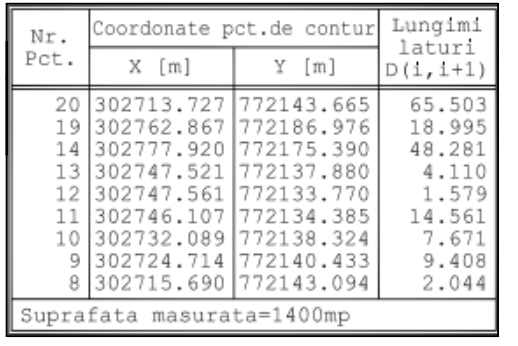 e. detalii privind orice variantă de amplasament care a fost luată în considerare.- nu este cazulCAP. VI – Descrierea tuturor efectelor semnificative posibile asupra mediului ale proiectului, în limita informațiilor disponibileA. Surse de poluanți și instalații pentru reținerea, evacuarea și dispersia poluanților în mediu:a) protecția calității apelor:- sursele de poluanți pentru ape, locul de evacuare sau emisarul;- stațiile și instalațiile de epurare sau de preepurare a apelor uzate prevăzute;In faza de executiePentru  executia  investitiei  se  va  folosi  apa  din  reteaua  zonala .Se va asigura amenajarea provizorie a unor grupuri sanitare corespunzatoare (toalete ecologice) pentru muncitori, acestea fiind descarcate periodic de o firma specializata care vor fi luate dupa finalizarea lucrarii;
- se va interzice spalarea utilajelor si vehiculelor in perimetrul proiectului.Din procesul de construire nu vor rezulta substante care sa modifice calitatea apei, astfel ca se estimeaza un impact nesemnificativ asupra factorului de mediu apa.In faza de functionareSe vor utiliza produse biodegradabile pentru igienizarea spatiilor (existente intr-o gama variata pe piata), iar apele uzate menajere provenite din cladire vor fi deversate in fosa vidanjabila propusa si in separatorul de hidrocarburi.
Dupa execuţia obiectivului si darea in exploatare, nu vor exista surse de poluare ale freaticului, deoarece
prin activitatea de depozitare nu se vor utiliza substanţe ce pot afecta mediul inconjurator.b) protecția aerului:- sursele de poluanți pentru aer, poluanți, inclusiv surse de mirosuri;- instalațiile pentru reținerea și dispersia poluanților în atmosferă;In faza de executieSursele de poluanti pentru aer sunt surse fugitive constituite din: pulberi sedimentabile
generate de manevrarea solului decopertat si a materialelor de constructie, gaze de ardere cu continut de CO,NOx, SO2 provenite de la autovehiculele de transport materiale de constructii.
Nu sunt prevazute prin proiect instalatii pentru retinerea si dispersia poluantilor in atmosfera.
Masuri:- manevrarea corecta a solului vegetal decopertat;-umectarea, in perioadele lipsite de precipitatii a suprafetelor drumurilor de acces si a platformelor de
lucru;- Incetarea lucrului in conditii de dispersie nefavorabila;- Utilizarea de mijloace de transport si a utilajelor performante, in scopul respectarea concentratiilor limita –emisii, specifice gazelor de ardere provenite de la surse mobile(CO, NOx, SO2)Din punct de vedere al protectiei aerului , mediului si al sanatatii si securitatii in munca activitatile nu prezinta factori de risc crescut in exploatare.
Nu se dezvoltă surse de poluare a aerului, in desfăşurarea activitătii de mai sus, neproducând noxe peste
limitele acceptate de Normativele în vigoare.In faza de functionareIn perioada de functionare: activitatea se va desfasura in interiorIn urma activitatii de vopsitorie si sablare, echipamentele ce vor fi folosite, respective cabinele echipate corespunzator vor filtra aerul viciat, eliberand in exterior aer filtrate, nepoluand atmosfera.c) protecția împotriva zgomotului și vibrațiilor:- sursele de zgomot și de vibrații;- amenajările și dotările pentru protecția împotriva zgomotului și vibrațiilor;In faza de executieSursele de zgomote si vibratii sunt produse numai pe timpul constructiei de exploatarea utilajelor si anexelor ce se manevreaza in incinta santierului precum si de la mijloacele de transport ;
Reducerea zgomotului produs de utilajele respective se poate realiza in limite admisibile prin intretinerea in stare buna de functionare a lor ;Măsurile propuse pentru reducerea impactului produs de zgomot şi vibraţii asociate, vor consta în
implementarea de tehnici şi proceduri de control adecvate şi in programe de întreţinere pentru echipamentele
folosite, pentru încadrarea emisiilor acustice în limite normale, operaţionale pentru zone industriale.
Masuri :- incadrarea duratei de executie a proiectului in termenul stabilit, astfel incat disconfortul generat de
poluarea fonica sa fie limitat la aceasta perioada-respectarea prevederilor H.G. nr. 1756 / 2006 privind limitarea nivelului emisiilor de zgomot în mediu
produs de echipamente destinate utilizării în exteriorul clădirilor...In faza de functionare
In perioada de functionare: activitatea se va desfasura in interior.
Sursa: echipamente de lucru
Activitatea se va desfasura in hala cu usile inchise, respectandu-se limítele impuse pentru zgomot de prevederile legislatiei in vigoare.
d) protecția împotriva radiațiilor:In faza de executieNu exista surse generatoare de radiatii.In faza de functionareNu exista surse generatoare de radiatii.e) protecția solului și a subsolului:In faza de executie. In faza de functionareAtat pe perioada de executare a lucrarilor de construire, cat si pe perioada de functionare a obiectivului, nu se va produce poluarea solului deoarece:
- depozitarea tuturor deseurilor se va face diferentiat intr-un spatiu special amenajat, deseurile fiind astfel
preluate de firma de salubritate cu care beneficiarul are incheiat contract ;
- constructorul isi va desfasura activitatea cu masini/utilajele care sunt in stare optima de funcţionare, pentru a evita scurgerile accidentale ale produselor petroliere sau a uleiurilor minerale provenite de la aceste utilaje/masini;
   Dupa execuţia obiectivului si darea in exploatare, nu vor exista surse de poluare ale solului, deoarece prin activitatea de depozitare nu se vor utiliza substanţe ce pot afecta mediu inconjurator.
Pe perioada de functionare a obiectivului propus nu va exista posibilitatea aparitiei poluarii solului
datorita scaparilor accidentale de produse petroliere provenite de la autovehiculele care urmeaza a fi manevrate, deoarece platforma accesului este impermeabila datorita betonarii lorf) protecția ecosistemelor terestre și acvatice:Nici in faza de executie, nici in cea de functionare nu rezulta poluanti care sa afecteze ecosistemele acvatice si terestre .g) Protecţia aşezărilor umane şi a altor obiective de interes public:
- identificarea obiectivelor de interes public, distanţa faţă de aşezările umane, respectiv faţă
de monumente istorice şi de arhitectură, alte zone asupra cărora există instituit un regim de
restricţie, zone de interes tradiţional etc.;
- lucrările, dotările şi măsurile pentru protecţia aşezărilor umane şi a obiectivelor protejate
şi/sau de interes public.

Prin realizarea proiectului nu vor fi afectate asezarile umane, obiective de interes public, istoric sau cultural.h) prevenirea și gestionarea deșeurilor generate pe amplasament în timpul realizării proiectului/în timpul exploatării, inclusiv eliminarea:- lista deșeurilor (clasificate și codificate în conformitate cu prevederile legislației europene și naționale privind deșeurile), cantități de deșeuri generate;In faza de executieDeseurile rezultate din procesul de construire cuprind resturi inerte precum:- pamant din excavatii,- moloz,- pietris,- material lemnos si resturi metalice, ambalaje hartie, etc.Deşeurile - vor fi depozitate în pubele amplasate în locuri accesibile, de unde vor fi ridicate periodic de societatea de salubritate ( pe bază de contract ).Deseurile se vor stoca selectiv in conditiile impuse de legislatia in vigoare.In faza de functionareIn urma functiunii de service auto, vopsitorie, statie ITP si spatii destinate administrarii, rezulta urmatoarele deseuri:- deseuri din hartie si carton;- deseuri din sticla,- deseuri ambalaje de polistiren si folie PVC;- deseuri menajere.        Deseurile tehnologice rezultate: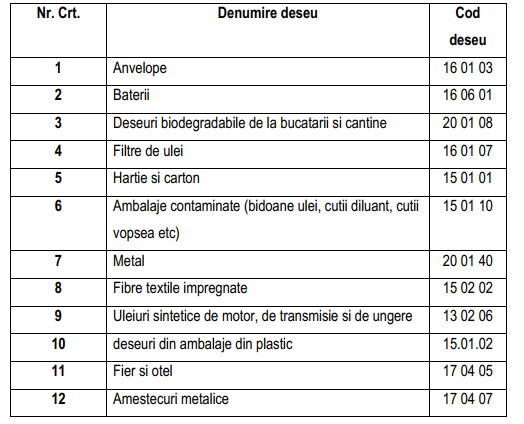 Deseurile identificate pe parcursul desfasurarii activitatii vor fi codificate conform Anexei 2 a HG 856/2002 privind evidenta gestiunii deseurilor, incluse in evidenta gestiunii deseurilor si valorificate/ eliminate conform prevederilor legale corespunzatoare fiecarui tip de deseu.
Deseuri stocare temporar :
- menajere – in europubela
- spat metalic feros
- deseuri feroase- in containere speciale
- deseuri de la sudura - in containere speciale
- uleiuri hidraulice sintetice – stocat in butoi
- ambalaje de hartie/ carton, - sunt stocare in container
- ambalaje de plastic- sunt stocare in container
Se va evita formarea de stocuri de deseuri, ce urmeaza sa fie valorificate, care ar putea genera fenomene
de poluare a mediului sau care prezinta riscuri.
Slamul rezultat de la separatorul de produse petroliere se depozitează în butoaie metalice de 200 l şi este
preluat de societatea specializată, în vederea incinerării- programul de prevenire și reducere a cantităților de deșeuri generate;S-a stabilit următorul program de prevenire a gestionării deșeurilor :- selectarea deseurilor ;- achiziția de containere speciale ;-asigurarea perimetrului de colectare și pastrare a deseurilor pana la ridicarea lor de firmele specializate ;-derularea contractelor cu firmele specializate în ridicarea/valorificarea deseurilor ;-reducerea la sursa a deseurilor – de ex. restrictii la cumpararea unor produse supraambalate ;- utilizarea eficienta a resurselor ;-achiziționarea unor utilaje moderne care pot prelucra eficient un produs;- dotarea unitatilor cu echipamente moderne de colectare a uleiurilor de motor;- monitorizarea fluxului de materii prime utilizate și rezultate;-instruirea angajatilor;- stabilirea unui program de reciclare a deseurilor;- elaborarea listei ce cuprinde deseurile periculoase ;- norme de protecție la manevrarea deseurilor periculoase ;- dotarea unitatilor cu echipamente de protecție pentru evitarea unor accidente la manevarea deseurilor ;- incurajarea repararii produselor defecte și trecerea lor de la potențiale deseuri la produse utilizabile;- valorificarea anumitor tipuri de deseuri în procesul de producțieIn etapa de functionare a obiectivului, deseurile rezultate in urma operatiilor de intretinere si revizie, precum si deseurile rezultate din activitatea tehnologica aferenta destinatiei halei  vor fi colectate selectiv.Valorificarea deseurilor se va face prin unitati de profil in functie de categoria deseului.Principalul obiectiv al politicii privind deseurile il constituie prevenirea producerii acestora. Aceasta reprezinta si principala prioritate in ierarhia problematicii deseurilor cuprinsa in Directiva cadru privind deseurile.Prevenirea si minimizarea producerii de deseuri trebuie realizate incepand cu faza de proiectare a constructiei si continund cu achizitionarea materialelor si constructia efectiva, prin masuri precum adoptarea unor politici de returnare a ambalajelor catre furnizorii de materiale – acest lucru va aduce beneficii atat firmei de constructii, cat si furnizorilor.In implementarea si operarea proiectului, masurile minime de conduita ce trebuiesc respectate sunt:- utilizarea tehnicilor cu impact minimal pentru depozitarea deseurilor solide;- depozitarea deseurilor intr-un mod sigur si potrivit, care sa nu afecteze mediul inconjurator;- dezvoltarea activitatilor din zona trebuie sa respecte cadrul natural, caracterul si capacitatea fizica si sociala a mediului in care acestea se desfasoara.Atat in timpul perioadei de executie a lucrarilor de amenajare cat si in timpul folosintei, beneficiarii au obligatia de a gestiona si/sau depozita deseurile rezultate in urma activitatilor, respectand normele legislative in vigoare.In implementarea si operarea proiectului, legislatia relevanta ce va trebui asumata si respectata de catre titularul de proiect- planul de gestionare a deșeurilor;Principiile generale ale gestionarii deseurilor sunt concentrate in asa-numita „ierarhie a gestionarii deseurilor”. Principalele prioritati sut prevenirea productiei de deseuri si reducerea nocivitatii lor. Cand nu se poate realiza nici una nici alta, deseurile trebuie reutilizate, reciclate sau folosite ca sursa de energie (prin incinerare). In ultima instanta, deseurile trebuie eliminate in conditii de siguranta.Aplicarea unui sistem durabil de gestionare a deseurilor implica schimbari majore ale practicilor actuale.Implementarea acestor schimbari va necesita participarea tuturor segmentelor societatii: persoane individuale in calitate de consumatori, intreprinderi, institutii social-economice, precum si autoritati publice.In ceea ce priveste deseurile nepericuloase, acestea vor fi gestionate in afara amplasamentului, anumite fluxuri de deseuri ar putea fi atat reutilizate prin reciclarea, cat si eliminarea prin depozitare la depozitele de deseuri autorizate.Ori de cate ori va fi posibil, se vor depne eforturi de minimizare sau eliminare a fluxurilor de deseuri ori reutilizarea si reciclarea materiala a acestora.Colectarea deseurilor se va realiza selectiv, pe amplsamentul proiectului vor fi amplasate containere de deseuri municipale pentru colectarea acestora inainte de a fi trasnportate spre instalatia de eliminare prin firme autorizate.Achizitionarea serviciilor de reciclare se va face pe baza criteriilor de eficienta economica si in deplina conformitate cu cerintele legale referitoare la sanatatea publica si protectia mediului.Transportul deseurilor se va realiza prin firme specializate si atestate pentru trasnportul deseurilor nepericuloase la instalatiile de reciclare sau de eliminare specifice. Estimarile preliminare sugereaza un flux de deseuri mai intens si implicit un tranzit mai intens al tuturor tipurilor de deseuri nepericuloase in faza de constructie, iar in faza de exploatare fluxul de deseuri va fi relativ constant, cuprizand in mare parte deseuri de tip municipal.Ca urmare a legislatiei europene in domeniul gestionarii deseurilor in Romania a fost elaborata Strategia Nationala de Gestionare a Deseurilor (SNGD), care are ca scop creearea cadrului necesar pentru dezvoltarea si implmentarea unui sistem integrat de gestionare a deseurilor, eficient din punct de vedere ecologic si economic.La nivelul santierului in ansamblul sau vor fi organizate puncte de gospodarire a deseurilor, urmand ca pentru colectarea selectiva sa se puna la dispozitie containere separate, marcate corespunzator.Gunoiul menajer va fi colectat in containere speciale fiind eliminat prin firme autorizate in baza unui contract de prestari servicii.gospodărirea substanțelor și preparatelor chimice periculoase:substanțele și preparatele chimice periculoase utilizate și/sau produse;modul de gospodărire a substanțelor și preparatelor chimice periculoase și asigurarea condițiilor de protecție a factorilor de mediu și a sănătății populației. In activitatea de service se vor folosi urmatoarele substante periculoase : lichidul de frana si antigel.
Pentru colectarea acestor sustante beneficiarul va incheia un contract cu o firma specializata in acest sens.Substanţele şi preparatele chimice periculoase utilizate şi/sau produs Fraze de risc:
R10 → inflamabil
R12 → extrem de inflamabil;
R36 → iritant pentru sistemul nervos;
R38 → iritant pentru piele;
R40 → nociv – posibil efect cancerigen;
R41 → iritant; periculos pentru mediu;
R45 → poate cauza cancer;
R51 → nociv – foarte toxic pentru organismele acvatice;
R53 → nociv – poate provoca efecte adverse pe termen lung asupra mediului acvatic;
R65 → nociv – poate provoca afecţiuni pulmonare dacă este înghiţit;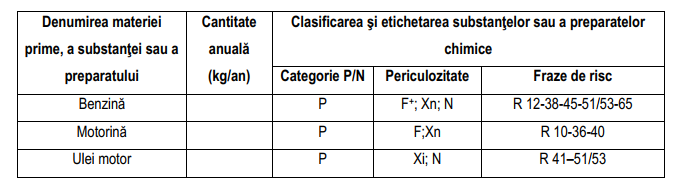 Facem menţiunea că nu vor exista stocuri din aceste substanţe în incintă, care să solicite spaţii special
de depozitare.B.UTILIZAREA RESURSELOR NATURALE, IN SPECIAL A SOLULUI, A TERENURILOR, A APEI, SI A BIODIVERSITATII   In faza de constructie:-energie electrica pentru functionarea sculelor electrice folosite la montaj;-beton umed pentru realizare placa de beton a fundatiei-balast, nisip, sa;In faza de functionare:-energia electrica pentru functionarea instalatiilor si utilajelor din dotare;Pentru realizare constructiei Hala P+1Ep se va folosi pentru sistematizarea pe verticala a amplasamentului o parte din molozul rezultat din lucrarile de constructie realizate, balast si nisip, cantitatile stabilite in functie de complexitatea lucrarilor care sunt in curs de derulare.Betonul umed pentru realizarea fundatiei halei proiectate va fi achizitionat de la firme de productie si distribuie abilitate.Toate structurile cladirii realizare sub cota zero vor fi realizate cu hidroziolatie, in vederea dactorului de mediu sol si freatic.VII. Descrierea aspectelor de mediu susceptibile a fi afectate în mod semnificativ de proiect:Notiunea de impact asupra mediului este asociata procedurii de evaluare, defineste in acest context, influenta pe care o poate avea un proiect sau plan asupra factorilor de mediu. Impactul de mediu este definit ca fiind efectul asupra mediului pe care o actiune, un eveniment de amploare il poate avea asupra factorilor de mediu.Detaliul procedurii si a documentatiilor-suport destinate procesului de evaluare a impactului asupra mediului trebuie sa tina seama de dimensiunile unui proiect, astfel incat sa poata sa isi indeplineasca rolul ce i-a fost consacrat, acela de asistare a autoritatilor responsabile in luarea deciziilor.- impactul asupra populației, sănătății umane, biodiversității (acordând o atenție specială speciilor și habitatelor protejate), conservarea habitatelor naturale, a florei și a faunei sălbatice, terenurilor, solului, folosințelor, bunurilor materiale, calității și regimului cantitativ al apei, calității aerului, climei (de exemplu, natura și amploarea emisiilor de gaze cu efect de seră), zgomotelor și vibrațiilor, peisajului și mediului vizual, patrimoniului istoric și cultural și asupra interacțiunilor dintre aceste elemente. Natura impactului (adică impactul direct, indirect, secundar, cumulativ, pe termen scurt, mediu și lung, permanent și temporar, pozitiv și negativ);Impactul asupra populatiei:Realizarea proiectului analizat va avea un impact redus si local, fara a afecta activitatile societatilor aflate in imediata vecinatatea amplasamentului, pe latura de vest, fata de care au fost respectate limitele de amplasarea constructiilor.   Impactul asupra sanatatii umane:Dupa  realizarea  proiectului,  activitatea  care  se  va  desfasura  pe  amplasament  nu  va influenta calitatea factorilor de mediu din zona. Se vor respecta întocmai normele de igiena si sanatate a populatiei de persoanele care vor deservi hala.  Impactul asupra florei si faunei:Nu este cazul, avand in vedere ca perimetrul analizat se identifica in zona de intravilan a Orasului Murfatlar  Impactul asupra solului:Prin activitatea de realizarea proiectului impactul asupra factorului de mediu sol va fi redus si local. Prin proiect sunt prevazute a fi realizate platforme betonate, realizarea unor hidroizolatii necesare pentru protectia unor lucrari aflate sub cota zero a terenului, impactul asupra factorului de mediu sol este nesemnificativ.  Impactul asupra calitatii aerului:In faza de constructie sursele mobile de poluare ale aerului vor fi emisiile difuze de pulberi provenite de la manipularea materialelor de constructive, precum si noxele provenite de la utilajele si mijloacele de transport ale materialelor. Impactul prognozat asupra factorului de mediu aer este de redus si local, este nesemnificativ. Hala metalica va fi realizata din panouri sandwich, astfel activitatea propusa a se desfasura dupa realizarea proiectului nu va influenta calitatea factorului de mediu aer.   Impactul asupra calitatii apei: Nu este cazul.    Activitatea propusa nu se constituie intr-o sursa de poluarea a solului sau a apei freatice.  Impactul asupra zgomotului si vibratiilor:Lucrarile de constructie pentru realizarea proiectului vor avea un impact redus si local din punct de vedere al zgomotului.  Dupa realizarea proiectului activitatea care se va desfasura nu se constituie intr-o sursa de poluare fonica a vecinatatilor.    Impactul asupra peisajului si mediului vizualObiectivul propus respecta prevederile PUG pentru zona amplasamentului. Impactul vizual va fi unul pozitiv.   Impactul asupra patrimoniului istoric si culturalLa nivelul amplasamentului studiat nu apar listate elemente de patrimoniu cultural potrivit Listei monumentelor istorice, actualizată, aprobată prin Ordinul ministrului culturii și cultelor nr. 2.314/2004, cu modificările ulterioare, și Repertoriului arheologic național prevăzut de Ordonanța Guvernului nr. 43/2000 privind protecția patrimoniului arheologic și declararea unor situri arheologice ca zone de interes național, republicată, cu modificările și completările ulterioareCaracteristicile impactului potential, în masura în care aceste informatii sunt disponibileO scurta descriere a impactului potential cu luarea în considerare a urmatorilor factori: impactul  asupra  populatiei,  sanatatii  umane,  faunei  si  florei,  solului,  folosintelor  bunurilor materiale, calitatii  si regimului cantitativ al apei, calitatii aerului, climei, zgomotelor  si vibratiilor, peisajului  si mediului vizual, patrimoniului istoric si cultural, si asupra interactiunilor dintre aceste  elemente.  Natura  impactului  (adica  impactul  direct,  indirect,  secundar,  cumulativ,  pe termen scurt, mediu si lung, permanent si temporar, pozitiv si negativ): 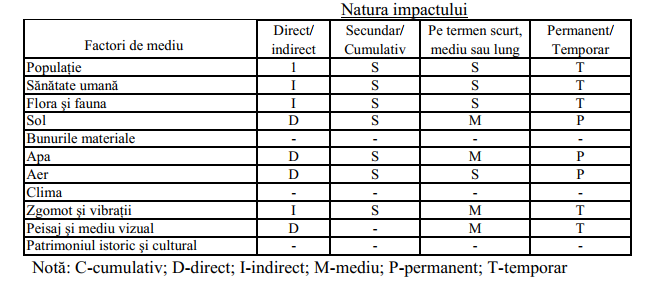 Impactul  potential  estimat  a  cumularii  efectelor  proiectului  analizat  cu  efectele  altor obiective similare realizate deja in zona poate fi estimat ca fiind nesemnificativ, redus si local având în vedere si proiectul de realizarea a halei        - extinderea impactului (zona geografică, numărul populației/habitatelor/speciilor afectate);Nu este cazul - magnitudinea și complexitatea impactului;Impact nesemnificatv pe perioada executiei proiectului si de functionare a obiectivului.- probabilitatea impactului;Probabilitatea de producere a impactului rămâne scăzută datorită măsurilor preventive și de diminuare a impactului asumate.- durata, frecvența și reversibilitatea impactului;Impact nesemnificatv pe perioada executiei proiectului si de functionare a obiectivului.- măsurile de evitare, reducere sau ameliorare a impactului semnificativ asupra mediului;Deşi nu a putut fi identificat un impact potenţial cu semnificaţie pentru elementele criteriu ce au stat la baza desemnării siturilor în general, invocând exigenţele legate de responsabilitatea generală de mediu şi elementele ce stau la baza principiului de asumare a precauţilor în luarea deciziilor (inclusiv de implementare a proiectului) dar şi principiul de luare a tuturor măsurilor de evitare a impactului şi prejudiciere a factorilor de mediu, a fost asumat un set complet de măsuri de reducere şi eliminare a impactului, după cum urmează:consolidarea căilor de acces; se va realiza prin punerea în operă a unui profil de drum convex, cu partea cea mai proeminentă spre axa drumului. Această structură va facilita scurgerea în lateral a apelor pluviale de pe suprafaţa căilor de acces şi astfel evitarea erodării acestora şi a băltirilor ce pot duce la acumularea de amfibieni, expuşi incidentelor cauzate de trafic (în special în zona de acces spre platforma de parcare);realizarea de bazine de retenție de mici dimensiuni cu rol de deznisipare, respectiv de liniştire a forţei de scurgere a apelor pluviale, de realizat de-a lungul căilor de acces. întreţinerea atentă a căilor de acces astfel încât să fie evitată formarea de băltiri.utilizarea de surse luminoase de intensitate scăzută, cu vapori de sodiu (din a cărei lungime de undă lipseşte radiaţia UV) pentru a se evita atragerea insectelor .şanţurile şi gropile de fundare vor fi prevăzute cu rampe din pământ pentru a facilita escaladarea acestora de către eventuale specii de microvertebrate ce cad în acestea.pe căile de acces se va rula cu viteză scăzută pentru a se evita incidentele, ridicarea prafului, zgomotul, etc.în perioadele de trafic intens (transport materiale, etc.) căile de acces se vor stropi.       -natura transfrontaliera a impactuluiLucrarile propuse nu au efecte transfrontaliereVIII. Prevederi pentru monitorizarea mediului - dotări și măsuri prevăzute pentru controlul emisiilor de poluanți în mediu, inclusiv pentru conformarea la cerințele privind monitorizarea emisiilor prevăzute de concluziile celor mai bune tehnici disponibile aplicabile. Se va avea în vedere ca implementarea proiectului să nu influențeze negativ calitatea aerului în zonă.Datorită faptului că în unitate nu există factori de poluare nu se impun dotări şi măsuri pentru controlul emisiilor de poluanţi în mediu şi pentru monitorizarea activităţilor destinate protecţiei mediului. Personalul va fi instruit corespunzător. Activitatea se va desfăşura cu respectarea condiţiilor impuse de instituţiile de avizare. Se va asigura în permanenţă colectarea selectivă a deşeurilor şi valorificarea acestora prin unităţi de specialitate.
După realizarea obiectivului si darea lui in folosinţă se vor monitoriza factorii de mediu: apa, aer, conform
următorului plan de monitorizare a mediului:Suprafeţele de teren din jurul clădirii vor fi betonate, împiedicându-se astfel pătrunderea in sol a
substanţelor periculoase si deci, poluarea solului si a subsolului. In acest sens consideram ca nu este necesara monitorizarea factorului de mediu sol.IX. Legătura cu alte acte normative și/sau planuri/programe/strategii/documente de planificare: A. Justificarea încadrarii proiectului, dupa caz, în prevederile altor acte normative nationale care transpun legislatia comunitara (Directiva IPPC, SEVESO, COV, LCP, Directiva-cadru apa, Directiva-cadru aer, Directiva-cadru a deseurilor, etc.)  • proiectul propus intră sub incidenţa Legii nr. 292/2018. privind evaluarea impactului anumitor proiecte publice şi private asupra mediului, fiind încadrat în anexa nr. 2, la pct. 10, lit. b;B.  Se va mentiona planul/programul/strategia/documentul de programare/ planificare dincare face proiectul: Proiectul pentru construire Hala-service auto P+1Ep s-a elaborat in temeiului reglementarilor documentatiei de urbansim,faza PUG si RLU aprobata cu hotararea Consiliului Judetean/Local Murfatlar nr. 74/31.10.2019 X. Lucrări necesare organizării de șantier:- descrierea lucrărilor necesare organizării de șantier;Lucrarile de executie se desfasoara fara afectarea domeniului public si numai cu personal calificat. Proiectul nu curpinde lucrari speciale sau tehnologii care sa necesite precizari suplimentare celor inscrise in normativele si legislatia in vigoare.La executia lucrarilor de constructii aferente prezentului proiect, constructorul va lua toate masurile necesare pentru respectarea normelor actuale de protectie si securitatea muncii.La elaborarea prezentului proiect s-au avut in vedere urmatoarele normative si prescriptii pentru  protectia muncii :1.Legea privind securitatea si securitate in munca nr. 319/2006,actualizata-normele metodologice de aplicare a acesteia.2. Norme specifice de protectia muncii pentru prepararea, transportul, turnarea betoanelor si
executarea lucrarilor din beton, beton armat si precomprimate emise prin Ordinul MMPS nr. 136/1995 (cod7).
3. Norme specifice de securitatea muncii pentru lucrari de zidarie, montaj prefabricate si finisaje in
constructii, emise prin ordinul MMPS in 1996 (cod 27).
4. Norme specifice de protectia muncii pentru lucrari de esafodaje si schele.5. Regulament privind protectia muncii si igiena muncii in costructii aprobat de MLPAT nr.9/N/l5.08.936. Norme de medicina muncii aprobate de MS. Cu ord. 1967/25.01.94, actualizata
7. Norme generate de protectia muncii aprobate cu Ord. 578/DE 5840 al MS.
8. N.G.P.M. emise prin Ordinul Ministerului Muncii si Protectiei Sociale (MMPS) nr. 578\1996.
9. Norme specifice de protectie a muncii pentru manipularea, transportul prin purtare cu mijloace
nemecanizate si depozitarea materialelor, emise prin Ordinul MMPS nr. 719/1997 (cod 57).
10. HOTĂRÂRE Nr. 1048 din 9 august 2006 privind cerintele minime de securitate si sanatate
pentru utilizarea de catre lucratori a echipamentelor individuale de protectie la locul de munca publicată în:MONITORUL OFICIAL NR. 722 din 23 august 2006
11. HOTĂRÂRE Nr.971 din 26 iulie 2006 privind cerintele minime pentru semnalizarea de securitate
si/sau de sanatate la locul de munca publicată în: MONITORUL OFICIAL NR. 683 din 9 august 2006
12. HOTĂRÂRE Nr. 1051 din 9 august 2006 privind cerintele minime de securitate si sanatate
pentru manipularea manuala a maselor care prezinta riscuri pentru lucratori, în special de afectiuni dorso-lombarepublicată în: MONITORUL OFICIAL NR. 713 din 21 august 2006.La executarea lucrarilor, cat si in activitatea de exploatare si intretinere se va urmari respectarea cu strictetea prevederilor actelor normative mentionate care vizeaza activitatea pe santier.
In cele ce urmeaza se prezinta principalele masuri care trebuie avute in vedere la executia lucrarilor:
- personalul muncitor sa aiba cunostintele profesionale si cele de protectia muncii specifice lucrarilor ce se executa, precum si cunostinte privind acordarea primului ajutor in caz de accident.
- sa se faca instructaje si verificari ale cunostintelor referitoare la NTS cu toti oamenii care iau parte la
procesul de realizare a investitiei.
-acesta este obligatoriu pentru intreg personalul muncitor din santier, precum si pentru cel din alte unitati, care vine pe santier in interes de serviciu sau interes personal.
- pentru evitarea accidentelor sau a imbolnavirilor, personalul va purta echipamente de protectie
corespunzatoare in timpul lucrului sau de circulatie prin santier.
-aparate de sudura (grupuri de sudura), precum si generatoare de acetilena vor trebui controlate inainte deinceperea si in timpul executiei sudurilor de catre serviciul Mecanic sef al unitatii sau al santierului respectiv.
- se precizeaza ca, anterior inceperii lucrarilor, constructorul va depista cu mare atentie, existenta in zona a tuturor lucrarilor subterane (cabluri, conducte, canalizari), luand, impreuna cu beneficiarul, toate masurile corespunzatoare sigurantei in exploatare, a lucrarilor existente.
- se vor monta placute avertizoare pentru locurile periculoase. Aceleasi norme vor fi respectate de beneficiar si de executantPe durata executarii lucrarilor de construire se vor respecta acte normative privind protectia muncii in constructii.Pentru organizarea executiei se propun urmatoarele:       - amplasarea unei baraci pentru vestiar muncitori- 2 buc. wc ecologic.- la accesul in santier va exista punct de curatare a pneurilor de noroi  - perioada de desfasurare a activitatii va fi de 24 luni de la inceperea lucrarilor.- programul de lucru va fi de 8-10 ore zilnic – in timpul betonarilor 12 ore dar nu mai tarziu de ora 20.- toate locurile cu risc de accidente vor fi imprejmuite si semnalizate corespunzator existand persoana specializata pentru aceasta activitate.- va fi amenajat un punct de prim ajutor dotat cu trusa sanitara.       - va fi amplasat un pichet de incendiu dotat corespunzator si toate baracile vor fi dotate cu extinctoare.Materialele de constructie cum este nisipul, se vor putea depozita si în incinta proprietatii, în aer liber, fara  masuri deosebite de protectie. Materialele  de  constructie  care  necesita  protectie  contra  intemperiilor  se  vor  putea depozita pe timpul executiei lucrarilor de constructie în incinta- container. Materialele necesare executarii acestei investitii(pietris, panouri termoizolante, sa), se vor achizitiona de la firme abilitate de distributie.  Distributia si manipularea materialelor(descarcarea în zona de stocare temporara) cad în sarcina distribuitorului. Masinile  vor  stationa  pe  o  perioada  mica  de  timp,  atât  cat  este  necesar  descarcarii materialelor. Localizarea organizarii de santier Operatiile care produc mult praf, nu se vor executa în perioadele cu vânt puternic. Pentru reducerile disconfortului sonor al vecinilor datorat utilajelor pe timpul realizarii construirii imobilului, se va folosi un program de lucru care nu se va desfasura pe timp de noapte. Spalarea rotilor masinilor la iesirea din santier, în zone amenajate(daca este cazul). Deseurile generate pe amplasament vor fi colectate/valorificate astfel: pamânt, pietris si deseuri - realizate se vor folosi ca material de umplutura;  deseuri menajere - colectare si depozitare temporara în pubele, eliminare prin firme autorizate în acest sens. Dupa terminarea lucrarilor se vor retrage toate dotarile tehnice a constructorului si toate deseurile. Se vor lua masuri preventive cu scopul de a evita producerea accidentelor de lucru sau a incendiilor. Pentru a preveni declansarea unor incendii se va evita lucrul cu si în preajma surselor de foc.  Daca se folosesc utilaje cu actionare electrica, se va avea în vedere respectarea masurilor de  protectie  în  acest  sens,  evitând  mai  ales  utilizarea  unor  conductori  cu  izolatie necorespunzatoare si a unor împamântari necorespunzatoare. In perimetrul unde se vor realiza lucrarile proiectului analizat, se va delimita un spatiu unde muncitorii vor stoca deseurile rezultate din lucrarile de realizarea constructiilor, materialele de constructii si echipamentele de lucru, se vor identifica zonele unde muncitorii pot fi expusi la accidente. Beneficiarul  va  pune  la  dispozitia  executantului  un  spatiu  corespunzator,  pentru depozitarea materialelor, unde vor fi stocate tempoar materialele de constructii care vor fi folosite in lucrarile de realizare a proiectului.  In vederea executarii lucrarilor prevazute in proiect, constructorul trebuie sa cunoasca temeinic prevederile tuturor documentatiilor, legilor si actelor normative in vigoare care se refera la problemele de tehnica securitatii si protectia muncii. Se va face periodic instructaj la locul de munca privind protectia muncii . - localizarea organizării de șantier;Organizarea de santier se localizeaza la adresa: Strada Ciocarliei, nr.1, Lot 1, Oras Murfatlar, Jud. Constanta- descrierea impactului asupra mediului a lucrărilor organizării de șantier;Nu exista un impact negativ asupra mediului prin realizarea lucrarilor de organizare de santier.- surse de poluanți și instalații pentru reținerea, evacuarea și dispersia poluanților în mediu în  timpul organizării de șantier;In perioada de realizare a proiectului,  se vor tine cont de urmatoarele componente:-deseurile rezultate din activitarea de realizarea constructiilor prevazute prin proiect, vor fi colectate selectiv in saci si vor fi preluate zilnic de firma care realizeaza lucrarile din proiect.-constructorul va avea obligatia de a respecta nivelul maxim de zgomot admis, activitatea se va desfasura numai in timpul zilei, se vor limita pe cat posibil emisiile necontrolate de praf, se va pastra curatenia in spatiile de lucru, pentru a limita impactul  produs de lucrarile care trebuie realizate in cadrul proiectului asupra vecinatatilor.- dotări și măsuri prevăzute pentru controlul emisiilor de poluanți în mediu.  Se au in vedere urmatoarele aspecte: -organizarea de santier si managementul lucrarilor au în vedere afectarea suprafetei de teren numai în limitele terenului construit;  -respectarea normelor de întretinere si reglare a parametrilor tehnici de functionare a echipamentelor utilizate limiteaza impactul acestora asupra mediului; -împrejmuirea zonelor de lucru; -controlul si restrictionarea accesului persoanelor în santier; -întocmirea unui plan de interventii si alarmare în caz de accident/poluari accidentale; acesta va fi pus la dispozitia personalului de întretinere, prelucrat si actualizat zilnic. Aceste  masuri  vor  fi  mentionate  în  contractul  de  executie  a  lucrarilor  de  constructii proiectate, cu respectarea Legislatiei românesti privind Securitatea si Sanatatea Muncii (SSM), Paza contra incendiilor, Paza si Protectia Civila, Regimul deseurilor si altele. De asemenea, se vor respecta prevederile Proiectelor de executie, a Caietelor de sarcini, a Legilor si normativelor privind calitatea în constructii. In organizarea de santier sunt interze de asemenea: - folosirea unor dotari tehnice electrice portabile care prezinta un grad ridicat de uzura;- depozitarea/stocarea materialelor de constructie noi, al utilajelor(sculelor) si al sacilor cu deseurile rezultate de la lucrarile de construire, pe alte suprafete de pe amplasament decat cele stabilite de comun acord cu beneficiarul(platforme betonate, sa). XI. Lucrări de refacere a amplasamentului la finalizarea investiției, în caz de accidente și/sau la încetarea activității, în măsura în care aceste informații sunt disponibile:Aspecte  referitoare  la  prevenirea  si  modul  de  raspuns  pentru  cazuri  de  poluari accidentale  –  se  va  actiona  in  conformitate  cu  prevederile  cuprinse  in  planul  de prevenirea poluarilor accidentale; Aspecte referitoare la finalizarea lucrarilor de construirea cladirii proiectate: - constructorul  la  receptia  finala  a  lucrarilor  trebuie  sa  predea  obiectivele/spatiile prevazute a fi realizate in proiect, fara deseuri specifice rezultate din activitatea de constructii si fara resturi de materiale de constructie care au fost folosite in realizarea proiectului. Toate dotarile tehnice specifice folosite in realizarea proiectului vor fi de asemenea preluate in totalitate de constructor. ÎNTOCMIT 							PROIECTANT GENERALARH.  DUMITRU RADU POPESCU                                                        S.C.BIAMA PRO SRLFactor de mediu                                             SursaFrecventa de monitorizareApaApa uzata-inainte de evacuare in fosa septica vidanjabila trimestrialApaApa uzata-inainte de evacuare in fosa septica vidanjabila trimestrialAerLa limita de proprietateanual